Lesson materials #1. About dialogueThere are two speakers Amy and Paul.They are friends.Amy is telling him about her engagement.#2. Vocabularies Engagement ring, Bride and groom, get married, set the date, Bridemaids,  Groom’s men.#3. Key expressions1. Something out of this world2. Pop the question3. Be on the pins and needles4. It’s about time5. You’re shoo in #4. ScriptAmy : Paul, you’re not going to believe what happened to me last night. Paul : By the look on your face, I’m guessing it was something out of this world.Amy : If you look at my left hand, you might notice something a little different. Something very shiny and beautiful.Paul : Oh my gosh! Isn’t that an engagement ring? Did Rian finally pop the question?Amy : Yes! I’m getting married. I’ve been pins and needles waiting for him to ask me Paul : Yes, It’s about time. When are you going to get married? Amy: We set the date for next march around the time cherry trees are in bloom. We want to have outdoor marry at the downtown.Paul : That sounds like a beautiful setting for a wedding. I hope I’m invited or maybe even a groom’s man if he needs me.Amy : That’s traditionally the groom’s choice but I know Rian really likes you. So  you’re a shoo in for the job.Paul : Well, I was the person who introduced you to love buzz, so I guess I should have a part to play.Amy : That’s the time! If I were Rian, I’ll make you the best man.Picture-1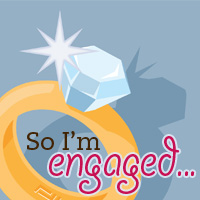 Worksheets -1Vocabularies check◈ Fill in the blanks with a suitable word. (noun or verb)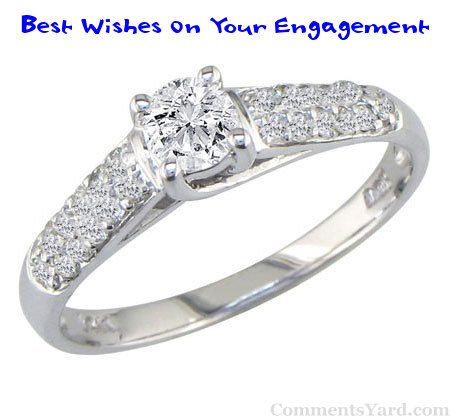 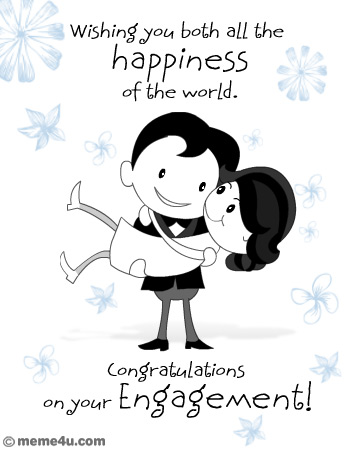 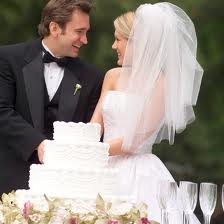 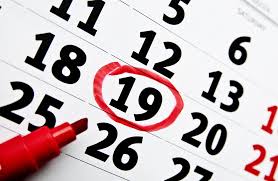 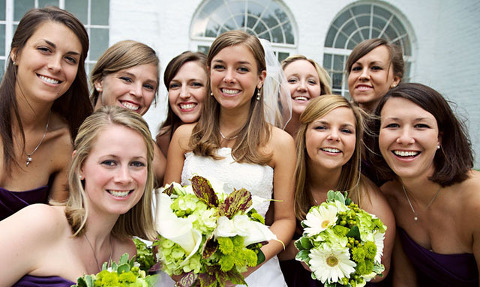 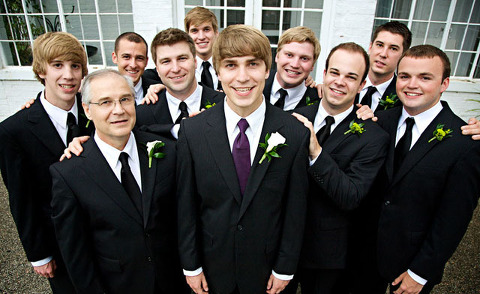 1. ____________ring         2. ________ and _________          3._______married          4. ________  the date        5. _______________         6. ________________(noun)                             (noun)              (noun)                      (verb)                              (verb)                                     (noun)                                      (noun)Worksheets -2Script◈ Fill in the blanks with a suitable word.Amy : Paul, you’re not going to believe what happened to me last night. Paul : By the look on your face, I’m guessing it was______________________ .Amy : If you look at my left hand, you might notice something a little different. Something very shiny and beautiful.Paul : Oh my gosh! Isn’t that an engagement ring? Did Rian finally _____________________?Amy : Yes! I’m getting married. I’ve been ___________________ waiting for him to ask me Paul : Yes, ______________. When are you going to get married? Amy: We set the date for next march. We want to have an outdoor wedding at the downtown.Paul : That sounds like a beautiful setting for a wedding. I hope I’m invited or maybe a groom’s man if he need me.Amy : That’s traditionally the groom’s choice but I know Rian really likes you so much, ____________ for the job.Paul : Well, I was the person who introduced you to love buzz, so I guess I should have a part to play.Amy : That’s the time! If I were Rian, I’ll make you the best man.Listening Lesson PlanListening Lesson PlanListening Lesson PlanListening Lesson PlanI’m finally engaged.I’m finally engaged.I’m finally engaged.I’m finally engaged.INSTRUCTORLEVELSTUDENTSLENGTHJulieIntermediate13 adults50 minsMaterials:○ Computer, Speaker, Mp3 file named “I’m finally engaged” (c:> Document> English material> 94WD TESOL)○ White board and markers○ Worksheet – 1, 2  (13 worksheets each)○ Lesson material○ Picture-#1Materials:○ Computer, Speaker, Mp3 file named “I’m finally engaged” (c:> Document> English material> 94WD TESOL)○ White board and markers○ Worksheet – 1, 2  (13 worksheets each)○ Lesson material○ Picture-#1Materials:○ Computer, Speaker, Mp3 file named “I’m finally engaged” (c:> Document> English material> 94WD TESOL)○ White board and markers○ Worksheet – 1, 2  (13 worksheets each)○ Lesson material○ Picture-#1Materials:○ Computer, Speaker, Mp3 file named “I’m finally engaged” (c:> Document> English material> 94WD TESOL)○ White board and markers○ Worksheet – 1, 2  (13 worksheets each)○ Lesson material○ Picture-#1Aims:○ The students learn 5 daily expressions and know its’ meaning and function.○ The students can make sentences using 5 daily expressions.○ The students learn vocabularies relevant to an engagement. Aims:○ The students learn 5 daily expressions and know its’ meaning and function.○ The students can make sentences using 5 daily expressions.○ The students learn vocabularies relevant to an engagement. Aims:○ The students learn 5 daily expressions and know its’ meaning and function.○ The students can make sentences using 5 daily expressions.○ The students learn vocabularies relevant to an engagement. Aims:○ The students learn 5 daily expressions and know its’ meaning and function.○ The students can make sentences using 5 daily expressions.○ The students learn vocabularies relevant to an engagement. Language Skills:Listening: The students listen to the dialogue and have a conversation with colleagues.Speaking: The students express their opinion and have a conversation with colleagues.Reading: The students read the worksheet.Writing: The students fill in the blanks and make sentences using 5 key expressions.Language Skills:Listening: The students listen to the dialogue and have a conversation with colleagues.Speaking: The students express their opinion and have a conversation with colleagues.Reading: The students read the worksheet.Writing: The students fill in the blanks and make sentences using 5 key expressions.Language Skills:Listening: The students listen to the dialogue and have a conversation with colleagues.Speaking: The students express their opinion and have a conversation with colleagues.Reading: The students read the worksheet.Writing: The students fill in the blanks and make sentences using 5 key expressions.Language Skills:Listening: The students listen to the dialogue and have a conversation with colleagues.Speaking: The students express their opinion and have a conversation with colleagues.Reading: The students read the worksheet.Writing: The students fill in the blanks and make sentences using 5 key expressions.Language Systems:Phonology: They learn the right pronunciation of new vocabularies and key expressionsLexis:	They learn new vocabularies about engagement and 5 key expressions. (Refer to the Lesson materials #2, #3)Grammar: They get used to various tenses.Discourse: Two speakers are talking about engagement.Functions: Asking and answering to surprising events. Language Systems:Phonology: They learn the right pronunciation of new vocabularies and key expressionsLexis:	They learn new vocabularies about engagement and 5 key expressions. (Refer to the Lesson materials #2, #3)Grammar: They get used to various tenses.Discourse: Two speakers are talking about engagement.Functions: Asking and answering to surprising events. Language Systems:Phonology: They learn the right pronunciation of new vocabularies and key expressionsLexis:	They learn new vocabularies about engagement and 5 key expressions. (Refer to the Lesson materials #2, #3)Grammar: They get used to various tenses.Discourse: Two speakers are talking about engagement.Functions: Asking and answering to surprising events. Language Systems:Phonology: They learn the right pronunciation of new vocabularies and key expressionsLexis:	They learn new vocabularies about engagement and 5 key expressions. (Refer to the Lesson materials #2, #3)Grammar: They get used to various tenses.Discourse: Two speakers are talking about engagement.Functions: Asking and answering to surprising events. Assumptions:○ Most of the students are women and above 23 years. So they are familiar with this topic and it could be useful.○ The students know the manner of learning in the class.Assumptions:○ Most of the students are women and above 23 years. So they are familiar with this topic and it could be useful.○ The students know the manner of learning in the class.Assumptions:○ Most of the students are women and above 23 years. So they are familiar with this topic and it could be useful.○ The students know the manner of learning in the class.Assumptions:○ Most of the students are women and above 23 years. So they are familiar with this topic and it could be useful.○ The students know the manner of learning in the class.Anticipated Errors and Solutions:○ There are many group activities. Some of  the students cannot be active.   → Encourage the student by asking for his opinion of what others are saying. ○ The students can take long time to carry out the tasks.→ Monitoring them. If there’s a trouble, give them a hint to solve the problem indirectly.Anticipated Errors and Solutions:○ There are many group activities. Some of  the students cannot be active.   → Encourage the student by asking for his opinion of what others are saying. ○ The students can take long time to carry out the tasks.→ Monitoring them. If there’s a trouble, give them a hint to solve the problem indirectly.Anticipated Errors and Solutions:○ There are many group activities. Some of  the students cannot be active.   → Encourage the student by asking for his opinion of what others are saying. ○ The students can take long time to carry out the tasks.→ Monitoring them. If there’s a trouble, give them a hint to solve the problem indirectly.Anticipated Errors and Solutions:○ There are many group activities. Some of  the students cannot be active.   → Encourage the student by asking for his opinion of what others are saying. ○ The students can take long time to carry out the tasks.→ Monitoring them. If there’s a trouble, give them a hint to solve the problem indirectly.References:○ EBS Radio “Power English” 2013.11.11 Script.References:○ EBS Radio “Power English” 2013.11.11 Script.References:○ EBS Radio “Power English” 2013.11.11 Script.References:○ EBS Radio “Power English” 2013.11.11 Script.Notes: Notes: Notes: Notes: Pre Task Pre Task Pre Task Pre Task Title:Introduce the topicTitle:Introduce the topicAims:To introduce the topic to the students.Materials: White board, Markers, Lesson materials, Picture-#1TimeSet UpStudentsTeacher 3 minsWhole class○ Greetings ○ Look at the board with curiosity○ Short Response with words or short phrases like fiancé, before marrying etc.○ Short/longer Response with short phrases or sentences like happy, be in a good mood, pleased, glad, delighted etc.○ They can get a big picture of the content.○ Greetings : Try to find out the students’ mood and wait for them to be ready○ Introduce the topic :Write down the title (I’m finally engaged) on the board.○ Guiding Questions :Ask students if they know the meaning of the title. (Elicit related words. Show them a picture-#1)Ask students to imagine you are to be engaged or think about your experience.○ Introduce the content : Give the students background information about dialogue.(Refer to the lesson material #1) Task Preparation Task Preparation Task Preparation Task Preparation Title: Prepare for the listening Title: Prepare for the listening Aims:To learn new vocabularies and guess the dialogues.Materials:  White board, Markers, Worksheet -1 (13sheets), lesson materials.TimeSet UpStudentsTeacher 5 mins8 minsIn groupsIn groups○ Have a little discussion and fill in the blanks with a suitable word.○ They learn new vocabularies relevant to the engagement.○ Have a little discussion and make a dialogue based on the vocabularies.○ Write down the words on the board.○ Pre-teach (vocabulary) Hand out worksheet-1 to each studentGrouping (3 team 4/4/5 people each)Get the students to fill in the blanks with a discussion (3mins)Check the right answer (Refer to the lesson materials #2)○ Group activity : Ask the students to imagine the speakers’ conversation based on the vocabularies learned just before and make a dialogue. (5mins) Get them to write down on the board. Compare each team’s answer. (3 mins)Notes:Notes:Notes:Notes:Task Realization Task Realization Task Realization Task Realization Title:Listen to the dialogueTitle:Listen to the dialogueAims:Listen to the dialogue and understand new expressions.Materials: Computer, Speaker, Mp3 file, worksheet-2 (13sheets)TimeSet UpStudentsTeacher 8 mins7 mins8 minsIndividually Individually In groups○ Listen to the dialogue and understand its main point.   In the second, third playing, catch the specific point.○ short/longer responses based on their understanding.○ fill in the blanks listening to the dialogue. ○ They are thinking about new expressions and guessing these. Write down the ideas on the paper.○ They learn the exact meaning of the expressions.○ Play the recording○ CCQHow did the man notice her engagement?When the woman sets the date of the wedding?Where will the woman marry? Out? In?What does the man ask for?(If the students ask for a repeat, play again)○ Individual activity : (7mins)Hand out a worksheet-2 to each student  Ask the students to fill in the blanks listening to the dialogue again. Play and repeat the recording until they fill all the blanks.○ Group activity : (8mins)Check the blank together and ask the students to guess its’ meaning with a discussion. Share the ideas and let them know the exact meaning of the idioms.Notes: Check the computer function beforehand. Notes: Check the computer function beforehand. Notes: Check the computer function beforehand. Notes: Check the computer function beforehand. Post Task Post Task Post Task Post Task Title:Use the expressionsTitle:Use the expressionsAims:To remind the words and expressions and make sentences using them.Materials: Computer, Speaker, Mp3 fileTimeSet UpStudentsTeacher 7 mins4 minsIn groups○ Make sentences based on the understanding of the expressions. Prepare for the presentation.○ Try to understand specifically during listening.○ Remind of todays’s new vocabularies and expressions.○ Group activity : Make sentences with the expressions.Share the answers by the presentation.          (Each group presents one sentence at least)○ wrap-up Listen to the dialogue once again.Remind them of 5 key expressions.Notes: Check the computer function beforehand.Notes: Check the computer function beforehand.Notes: Check the computer function beforehand.Notes: Check the computer function beforehand.